Curriculum VitaeTareq Z. A. Irshaidat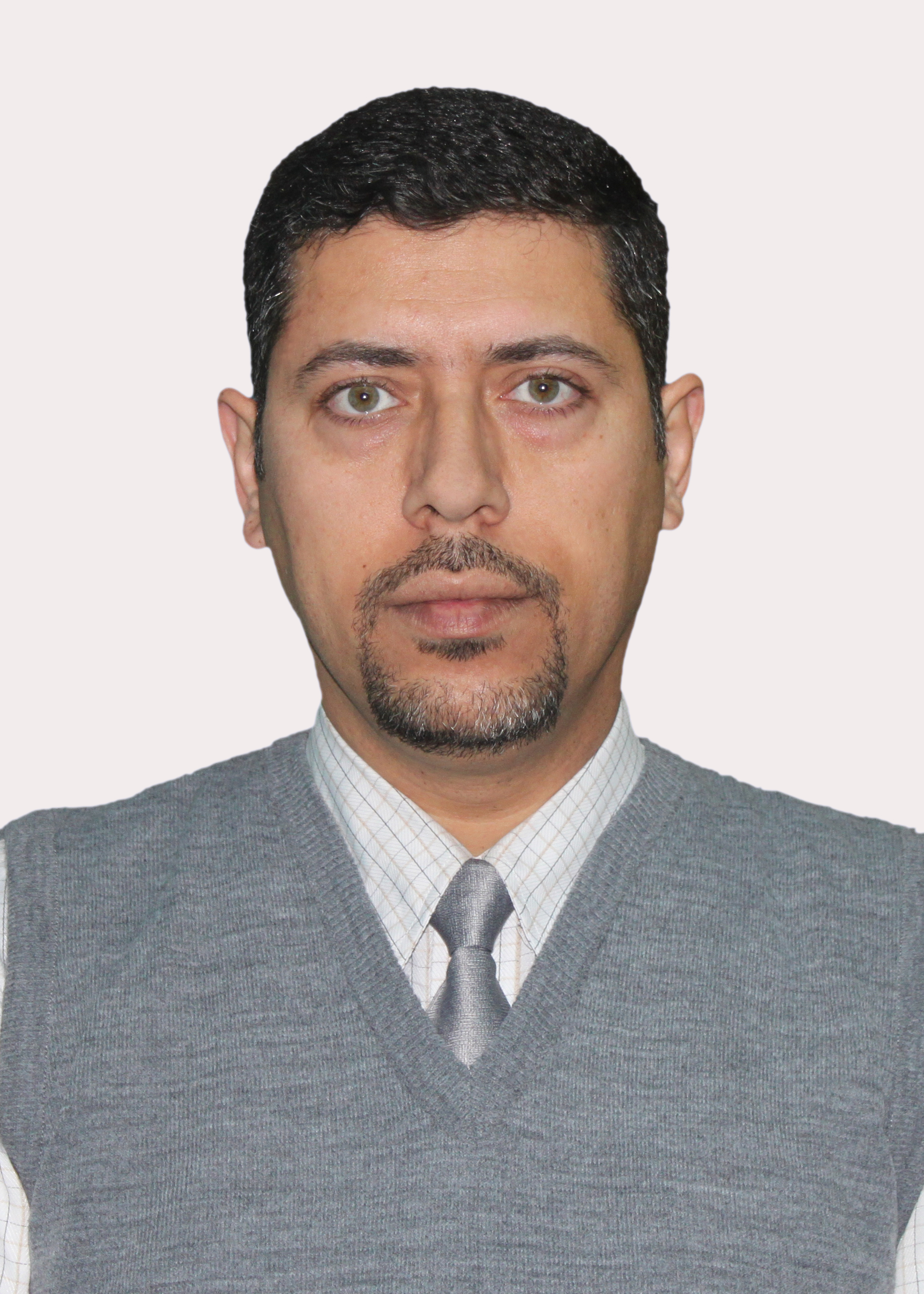 June 2021Personal _________________________________________________Academic Qualifications __________________________________________Specialty _________________________________________________________Career History ___________________________________________________Administrative Experience _________________________________________HONORS, SCHOLARSHIPS, AWARDS AND GRANTS_________________Professional memberships and Services _____________________________The chemical society of JordanResearch Interest ___________________________________________________Publications ________________________________________________________Conferences And Proceedings _____________________________________Teaching__________________________________________________________Skills__________________________________________________________Place of BirthJordanDate of BirthMay 26 1974Marital StatusMarriedNationalityJordanianWork AddressDepartment of Chemistry, College of Science, Al-Hussein Bin Talal University, Ma′an, Jordan. Phone: +962-3-2179000, E-mail: tirshaidat@yahoo.comAcademic Rank (date)Professor (2018)Permanent AddressAl-Huson, Irbid, Jordan. Cell Phone:+962-799514989 E-mail: tirshaidat@yahoo.com2004 - 2007Ph.D.,  Chemistry, New Mexico State University, Las Cruces, USA1995 - 1998M.Sc.,  Chemistry, Yarmouk University, Irbid, Jordan1991 - 1995B.Sc.,  Applied Chemistry, Jordan University of Science and Technology, Irbid, JordanGeneral Specialization:                   ChemistrySpecialization :     Organic Chemistry2018-presentProfessor, Department of Chemistry, College of Sciences, Al-Hussein Bin Talal University, Ma'an, Jordan.2012-2017Associate Professor, Department of Chemistry, College of Sciences, Al-Hussein Bin Talal University, Ma'an, Jordan.2007-2011Assistant Professor, Department of Chemistry, College of Sciences, Al-Hussein Bin Talal University, Ma'an, Jordan.2004 - 2007Graduate teaching and research assistant, department of chemistry and biochemistry, New Mexico State University, Las Cruces, USA1999 - 2003Teaching assistant, department of chemistry, Yarmouk University, Irbid, Jordan1995 - 1998Graduate teaching assistant, department of chemistry, Yarmouk University, Irbid, JordanN. A.2011German Research Foundation (DFG) award (Germany).2008Grant 2008-78, Al-Hussein Bin Talal University, Ma'an, Jordan.1995Honors Distinction:Undergraduate students honor list, Jordan University of Science and Technology, Irbid, Jordan Computational ChemistryOrganic chemistry and related fields; inorganic, organometallic, molecular materials, pharmacy-pharmacology, medicine.Peer-reviewed journal articles33. Deena M. S. Barrouq, Tareq Irshaidat*, Escalating BMI Associated with the Complex Pharmacology of Propranolol: a Case Report. Journal of Advances in Medical and Pharmaceutical Sciences 2020; 22(8):19-24.(DOI: http://dx.doi.org/10.9734/JAMPS/2020/v22i830187)32. Deena M. S. Barrouq, Tareq Irshaidat*, Novel Fenofibrate Adverse Effect in Resistant Hypertension: a Case Report. Biomedical Research and Therapy 2020;7(10):4052-4055.(DOI: http://dx.doi.org/10.15419/bmrat.v7i10.64)31. Deena M. S. Barrouq, Tareq Irshaidat*, Novel Association between Gemfibrozil and Dyslipidemia: a Case Report, Asian Journal of Medicine and Health, 2020;18(10):38-43.(DOI: http://dx.doi.org/10.9734/AJMAH/2020/v18i1030250)30. Deena M. S. Barrouq, Tareq Irshaidat*, Meal Plan Prescription, Biochemical Parameters, and Practicality in Poorly Controlled Type-II Diabetes Mellitus Patients, International Journal of Advances in Medicine, 2020;7(9):1331-1339.(DOI: http://dx.doi.org/10.18203/2349-3933.ijam20203595)29. Deena M. S. Barrouq, Tareq Irshaidat*, Tachycardia, Diabetes, and Illness Psychology Interplay at the Edge: a Case Report. International Journal of Medical and Biomedical Studies, 2020;4(8):70-72. (DOI: https://doi.org/10.32553/ijmbs.v4i8.1345)28. Tareq Irshaidat, Unique and Novel Hydrogen Bonding at the Frontiers: 2-Dimethylaminobenzoic Acid and MFn Interaction as Model, Oriental Journal of Chemistry, 2017, 33 (5), pp. 2237-2248. (DOI: http://dx.doi.org/10.13005/ojc/330511)“The first article in the literature characterizes the strongest neutral (N…H-O) H-bond that may exist in nature”.27. Tareq Irshaidat, Toward Exploring Novel Organic Materials: MP4-DFT Properties of 4-Amino-3-Iminoindene, Molecules, 2017, 22, pp. 720-730. (DOI: https://doi.org/10.3390/molecules22050720)“Presents the most efficient (cost vs. accuracy) MP4-based protocol in the literature for the estimation of the proton transfer energy barrier and explores novel C3N2-based molecular system candidates for molecular logic, switching, and electronic applications”.26. Fatima Esmadi*, Kamis Abbas, Tareq Irshaidat, Ayman S. Dawha, Maher Al-Duleimy, Latifa Ismail, Mohammad Esmadi, Synthesis and Characterization of Some Unsymmetrical Schiff Bases and their Copper(II) and Nickel(II) Complexes, Jordan Journal of Chemistry, 2015, Vol. 10 No.1, pp. 69-85. (DOI: https://doi.org/10.12816/0025760)25. Tareq Irshaidat, QCISD(T) Insight on the Electronic Structure of C3N2 Conjugated Skeletons, Chemistry Letters, 2015, Vol. 44, pp.589–591. (DOI: https://doi.org/10.1246/cl.141150)“Presents the most efficient (cost vs. accuracy) QCISD(T)-based protocol for the estimation of the proton transfer energy barrier and the first characterization of the C3N2 unit as a core segment for molecular switching applications”.24. Tareq Irshaidat, Modulating the Electronic Structure of Amino Acids: Interaction of Model Lewis Acids with Anthranilic Acid, Quimica Nova, 2014, Vol. 37, 1446-1452. (DOI: https://doi.org/10.5935/0100-4042.20140246)“The first article in the literature characterizes the electronic structure of beta-amino acid in the Zwitterion form”23. Tareq Irshaidat, Aromaticity versus Soft-Soft Interaction: a DFT Study on Consequences of the O-H/Au Substitution in N-Methyl Salicylaldimine, International Journal of Chemical Modeling, 2014, Vol. 7, pp. 53-63.“The first article in the literature explores the interplay between aromaticity and soft-soft interaction”.22. Tareq Irshaidat, Molecular Properties and H-Bonding in N-8-Quinolinyl-2-hydroxynaphthaldimine and its Azo-Analogue, Journal of Chemical Society of Pakistan, 2014, Vol. 36(6), pp. 1071-1078.21. Tareq Irshaidat, On the Factors Affecting H-bonding: a CCSD(T)//B3LYP Study on Malonaldehyde Cation-Radical, Jordan Journal of Chemistry, 2013, Vol. 8, pp. 125-137. (DOI: https://doi.org/10.12816/0001523)“Presents the most efficient (cost vs. accuracy) CCSD(T)-based protocol in the literature for the estimation of the proton transfer energy barrier and explores the consequences of ionization on the properties of the conjugated six-membered H-bond system and”20. Khaleel A. Abu-Sbeih and Tareq Irshaidat*, On the methyl and carbon monoxide coupling reaction: A simulation study of acetyl coenzyme-A synthase, Journal of Chemical and Pharmaceutical Research, 2013, Vol. 5, pp. 1354-1362.19. Tareq Irshaidat, Properties of Molecular Materials: the Effect of the N-H/B Substitution on the Electronic Structure of 2-Hydroxybenzaldimine, Asian Journal of Research in Chemistry, 2013, Vol. 6, pp. 577-583.18. Tareq Irshaidat*, Ibrahim Abdelkarim Mousa Saraireh, and Oluseun. Akintola, Conformation and the Unique H-Bond of 2-(N,N-dimethylamino) Benzoic Acid in Gas Phase, Journal of the Chemical Society of Pakistan, 2012, Vol. 34, pp. 815-818.17. Tareq Irshaidat, Effect of the metal ion and the medium on the electronic structure of anthranilic acid: a modeling study on the Li and the BeH derivatives, Molecular Simulation, 2011, 37(5), pp. 414. (DOI: https://doi.org/10.1080/08927022.2010.544304)16. Tareq Irshaidat, Aromaticity, geometry, and charge distribution of the N,N-dimethylanthranilic acid conformers in gas phase, Asian Journal of Chemistry, 2011, 23(7), pp. 3243-3246.15. Tareq Irshaidat, Effect of the medium on the electronic structures of the anthranilic acid conformers: a theoretical study, Jordan Journal of Chemistry, 2011, 6(1), pp. 33-49.14. Tareq Irshaidat, Simulating the agostic interaction in electron deficient (16-e) group (VI) ML6 complexes: [M(CO)5(C(Me)OMe)] (2+) (M= Cr, Mo, and W) as models, South African Journal of Chemistry, 2011, 64, pp. 1-6.13. Tareq Irshaidat, A DFT Study on Selected Physical Organic Aspects of the Fischer Carbene Intermediates [(M(CO)4(C(OMe)Me], E-Journal of Chemistry, 2010, 7(2), pp. 437-444. (DOI: https://doi.org/10.1155/2010/202161)12. Tareq Irshaidat, The factors affecting tautomerism. Consequences of N-substituents (Me/NR2) in structures derived from salicylaldimines, Molecular Simulation, 2010, 36 (1), pp. 41-52. (DOI: https://doi.org/10.1080/08927020903096080)11. Fatima Esmadi*, Tareq Irshaidat, Osama Hamadneh, Transimination; a synthetic route to mixed ligand Schiff base complexes, Jordan Journal of Chemistry, 2010, 5 (4), pp. 349-361.10. Tareq Irshaidat, Effect of substituents on characteristics of functional materials. Consequences of fusing Schiff bases and some of its proton substitutes on isobenzofuran, Polycyclic Aromatic Compounds, 2010, 30 (1), pp. 27-43.(DOI: https://doi.org/10.1080/10406630903504663)9. Tareq Irshaidat, What can the geometry tell about the charge distribution in the mesoionic heterocycles? A DFT study on the SCN4R2 system, Journal of Physical Organic Chemistry, 2010, 23 (1), pp. 67-74.(DOI: https://doi.org/10.1002/poc.1586)8. Tareq Irshaidat, Computational note on selected features of the organometallic carbocation intermediate in the cycloisomerization of 1,5-enynol acetyl esters by Au(I), Journal of Molecular Structure (Theochem), 2009, 897, pp. 154-154.(DOI: https://doi.org/10.1016/j.theochem.2008.11.032)7. Tareq Irshaidat, DFT study on the mono lithium and sodium salts of N-(2-hydroxyphenyl)-salicylaldimine, Tetrahedron Letters, 2009, 50, pp. 825-830.(DOI: https://doi.org/10.1016/j.tetlet.2008.12.017)6. Yi Zhang, Tareq Irshaidat, Haixia Wang, Kris V. Waynant, Haobin Wang*, and James W. Herndon*, Coupling of Fischer carbene complexes with conjugated enediynes featuring radical traps: Novel structure and reactivity features of chromium complexed arene diradical species, Journal of Organometallic Chemistry, 2008, 693(21-22), pp. 3337-3345. (DOI: https://doi.org/10.1016/j.jorganchem.2008.08.003)5. Tareq Irshaidat, A unique and novel cyclopropylmethyl cation intermediate: a DFT study, Tetrahedron Letters, 2008, 49(41), pp. 5894-5898.(DOI: https://doi.org/10.1016/j.tetlet.2008.07.136)4. Tareq Irshaidat, Some physical organic aspects of salicylaldehydes oximes, a theoretical study, Tetrahedron Letters, 2008, 49(4), pp. 631-635.(DOI: https://doi.org/10.1016/j.tetlet.2007.11.145)3. Fatima T. Esmadi*, T. Irshiadat, Reactions of Some Schiff base Complexes of Cu(II) and Ni(II) with Sulfur-Donor Anions, Asian Journal of Chemistry, 2001, 13(2), pp. 603.2. Fatima Esmadi*, Tareq Irshaidat, Reaction of Some Schiff Base Complexes of Iron(III) with Nitrogen and Sulfur Donor Anions, Synthesis and reactivity in Inorganic and Met.-Org. Chemistry, 2000, 30(7), pp. 1347-1362.(DOI: https://doi.org/10.1080/00945710009351838)1. Fatima Esmadi*, Tareq Irshaidat, Double bond transfer in 2-hydroxyl-1-naphthalidine-8-aminoquinoline and some of its nickel(II) complexes, Canadian Journal of Analytical Sciences and Spectroscopy, 1999, 44(4), pp. 114.Books and book chaptersN. A.PatentsN.A.Deena M. S. Barrouq, Tareq Irshaidat*, A Unique Connection between Primary Hypertension and Cholesterol Treatment: a Case Study (The 9th International Conference of the Jordan Medical Association, Irbid Branch), November-2020.Courses Taught-undergraduateGeneral chemistry I and II (Chem. 101 and 102), General chemistry laboratory I and II (Chem. 103 and 104), Organic chemistry for non-chemistry majors (Chem. 235),Organic chemistry laboratory for non-chemistry majors (Chem. 236),Organic chemistry I, II, & III (Chem 231, 232, and 331),Organic chemistry laboratory I & II (Chem. 233 and Chem. 234),Introduction to Polymer Chemistry (Chem. 351, 2 credit hours)Spectroscopy of Organic Compounds (Chem. 431),Special Topics in Organic Chemistry (Chem. 433)(multi-step synthesis, pericyclic reactions, steroselective synthesis, transition metals in organic synthesis).Introduction to Chemistry of Heterocycles (Chem. 434)(Properties and reactivity, small rings synthesis, reactions)Scientific research project (Chem. 474) (introductory computational chemistry).Courses Taught-postgraduateN.A.LanguagesArabic (native)English (good)Computer ProgramsICDL (ECDL; English-version, 2014).